記入上の注意　　１．鉛筆以外の黒又は青の筆記具で記入。　　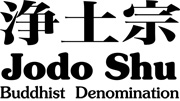 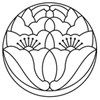 　　　　　　　　２．数字はアラビア数字で、文字はくずさず正確に書く。　　　　　　　　　　３．※印のところは、該当するものを○で囲む。履 歴 書　・　自己紹介書　　 　   年     月   　日 現在履 歴 書　・　自己紹介書　　 　   年     月   　日 現在ふりがな　　　　　ふりがな　　　　　氏　　名　　　　　　　　　　　　　　　　　　　　　　　　　　　　　　　氏　　名　　　　　　　　　　　　　　　　　　　　　　　　　　　　　　　生年月日　　　　　　年　　　　月　　　　日生　（　満　　　　才　）生年月日　　　　　　年　　　　月　　　　日生　（　満　　　　才　）生年月日　　　　　　年　　　　月　　　　日生　（　満　　　　才　）生年月日　　　　　　年　　　　月　　　　日生　（　満　　　　才　）ふりがな  ふりがな  ふりがな  ふりがな  ふりがな  現住所　〒　現住所　〒　現住所　〒　現住所　〒　現住所　〒　TEL 携帯電話　　　携帯電話　　　携帯電話　　　携帯電話　　　E-mail　 　　E-mail　 　　E-mail　 　　E-mail　 　　E-mail　 　　ふりがなふりがなふりがなふりがなTEL連絡先　〒　　　　　　　　（現住所以外に試験案内や結果通知送付を希望する場合のみ記入）　　　　　　　　　　　　　　　　　　　　　　　　　　　　　　　　　　方連絡先　〒　　　　　　　　（現住所以外に試験案内や結果通知送付を希望する場合のみ記入）　　　　　　　　　　　　　　　　　　　　　　　　　　　　　　　　　　方連絡先　〒　　　　　　　　（現住所以外に試験案内や結果通知送付を希望する場合のみ記入）　　　　　　　　　　　　　　　　　　　　　　　　　　　　　　　　　　方連絡先　〒　　　　　　　　（現住所以外に試験案内や結果通知送付を希望する場合のみ記入）　　　　　　　　　　　　　　　　　　　　　　　　　　　　　　　　　　方TEL年月学歴・職歴など（項目別にまとめて記入）年月免許・資格免許・資格免許・資格免許・資格免許・資格免許･資格に関する特記事項（取得に至った経緯・取得予定の資格など）免許･資格に関する特記事項（取得に至った経緯・取得予定の資格など）免許･資格に関する特記事項（取得に至った経緯・取得予定の資格など）免許･資格に関する特記事項（取得に至った経緯・取得予定の資格など）免許･資格に関する特記事項（取得に至った経緯・取得予定の資格など）免許･資格に関する特記事項（取得に至った経緯・取得予定の資格など）免許･資格に関する特記事項（取得に至った経緯・取得予定の資格など）趣味・特技趣味・特技趣味・特技趣味・特技趣味・特技趣味・特技趣味・特技長所・短所長所・短所長所・短所長所・短所長所・短所健康状態健康状態自己PR 自己PR 自己PR 自己PR 自己PR 自己PR 自己PR 志望動機志望動機志望動機志望動機志望動機志望動機志望動機浄土宗寺院関係者のみ　（　教区・寺院№・寺院名・当該寺院との関係　）浄土宗寺院関係者のみ　（　教区・寺院№・寺院名・当該寺院との関係　）浄土宗寺院関係者のみ　（　教区・寺院№・寺院名・当該寺院との関係　）浄土宗寺院関係者のみ　（　教区・寺院№・寺院名・当該寺院との関係　）浄土宗寺院関係者のみ　（　教区・寺院№・寺院名・当該寺院との関係　）浄土宗寺院関係者のみ　（　教区・寺院№・寺院名・当該寺院との関係　）浄土宗寺院関係者のみ　（　教区・寺院№・寺院名・当該寺院との関係　）通勤時間約　　　　　　分通勤時間約　　　　　　分通勤時間約　　　　　　分扶養家族数　　人配偶者の有無※　　 有 　・ 　無配偶者の有無※　　 有 　・ 　無配偶者の扶養義務※　　 有 　・ 　無本人希望記入欄（特に勤務地についての希望などがあれば記入）本人希望記入欄（特に勤務地についての希望などがあれば記入）本人希望記入欄（特に勤務地についての希望などがあれば記入）本人希望記入欄（特に勤務地についての希望などがあれば記入）本人希望記入欄（特に勤務地についての希望などがあれば記入）本人希望記入欄（特に勤務地についての希望などがあれば記入）本人希望記入欄（特に勤務地についての希望などがあれば記入）